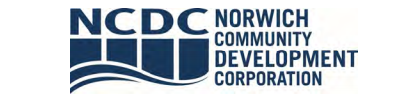 Board of Directors MeetingAGENDAThursday, March 25, 20218:00 a.m.ZOOM https://us02web.zoom.us/j/84466981537?pwd=UUR5WmFRNDlPTFl4b1BjSzZpVmVxdz091.  Call to Order and Establishment of Quorum 2.  Approval of Minutes: February 25, 2021			       3.  Treasurer’s Report – Robert Staley4.  Executive Session5.  NDCD Update – Transition Coordinator6.  Foundry 66 Update7.  Global City Norwich Update8.  New Business9.  Old Business	a.  Proposed Sale of the NCDC Trailer 	b.  Final Draft Employee Handbook10.  Adjournment